“党员e家”小程序党员在线交纳党费指南中国电信股份有限公司上海分公司查找小程序打开微信小程序，搜索“上外党员e家”或识别下方二维码，进入微信小程序，并关注“上外党员e家”微信服务号，以便及时接收相关事项通知。 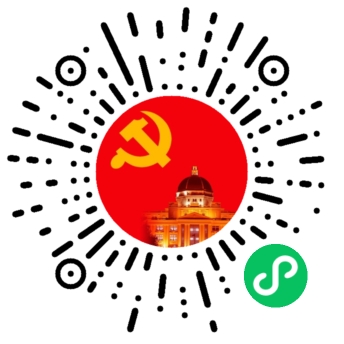 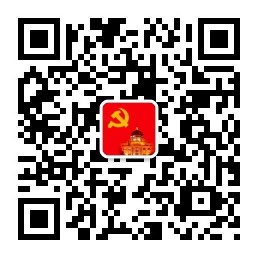 小程序                   微信服务号登录授权点击左上角的“立即报到”或首页上的任意模块，进入登录授权页面点击“立即报到”，在弹出的页面上点击“允许”按钮，对小程序进行授权操作。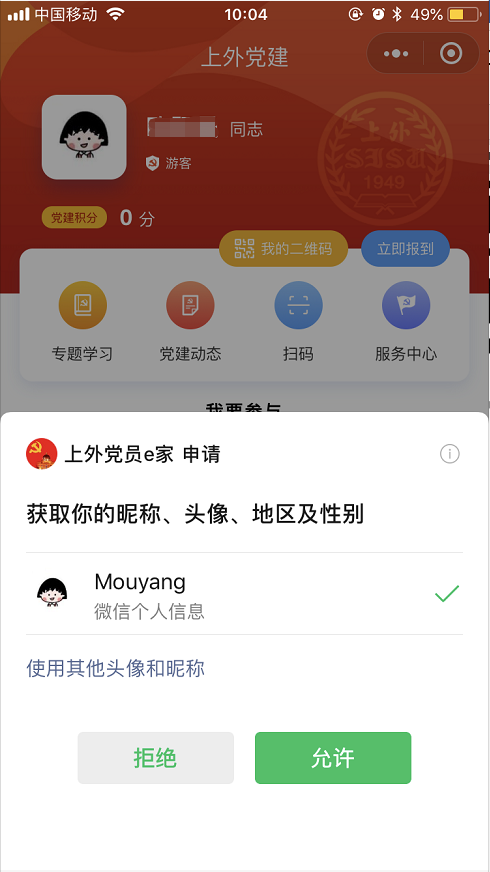 注册点击【首页】右上角“立即报到”按钮或首页上的任意模块，进入注册页面，根据角色选择后输入相应信息。党员上外统一身份认证登录：组织关系已在校的师生党员可通过学校学工号统一身份认证登录。采用党员信息注册登录：组织关系已在校的党员可以通过填写姓名、手机号、出生年月、所属党支部等信息登录。注：姓名、出生日期需与身份证上保持一致。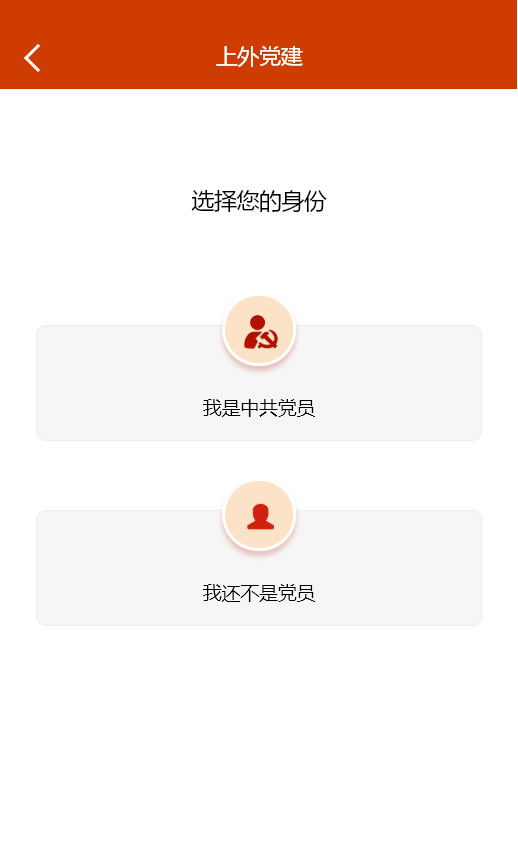 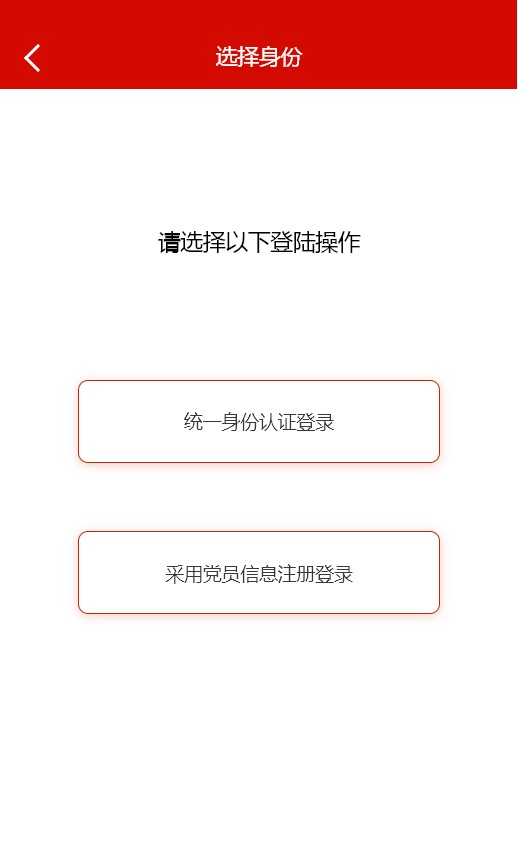 身份与登录方式选择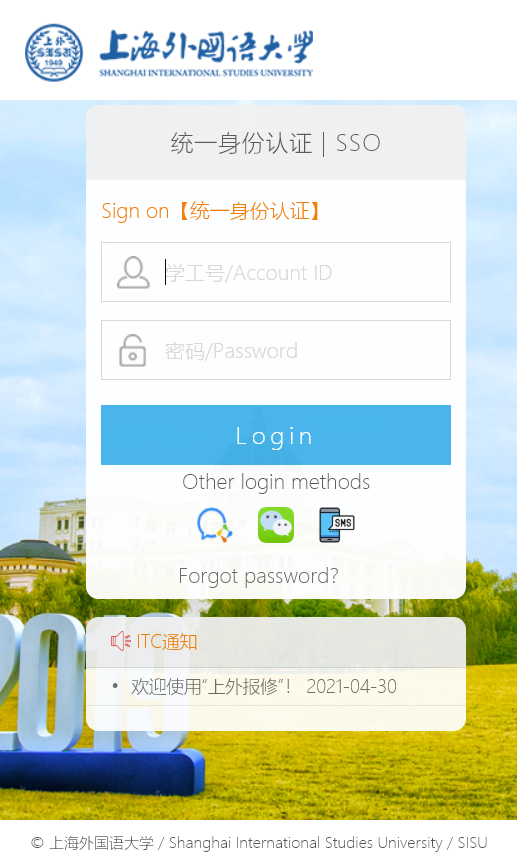 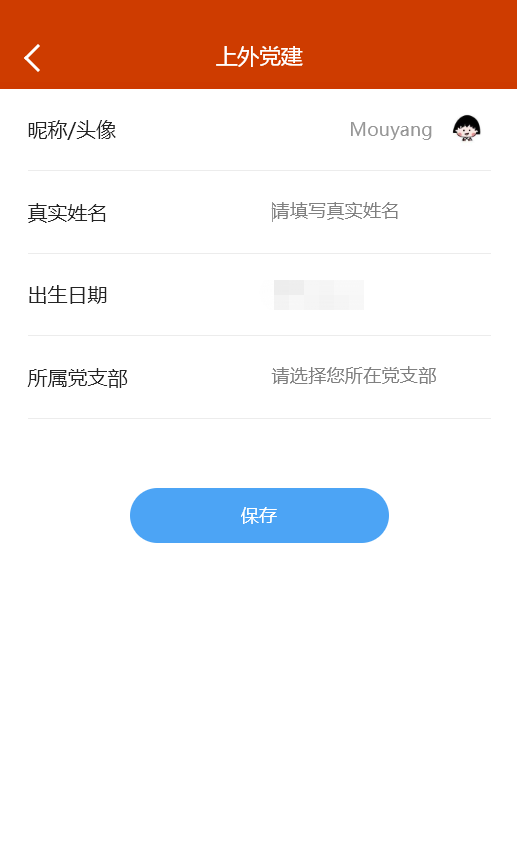 统一认证                           党员信息注册党费交纳党费交纳支部书记、操作员点击“我的支部”的“党费交纳”，进入党费交纳管理界面，查看本支部的历史交纳信息。点击单个月份，可进入详细页面，查看本支部下所有党员该月份的交纳情况。若有党员仍未交纳，则可通过页面上方的“提醒党员交费”按钮，发送交费提醒给该党员或支部群。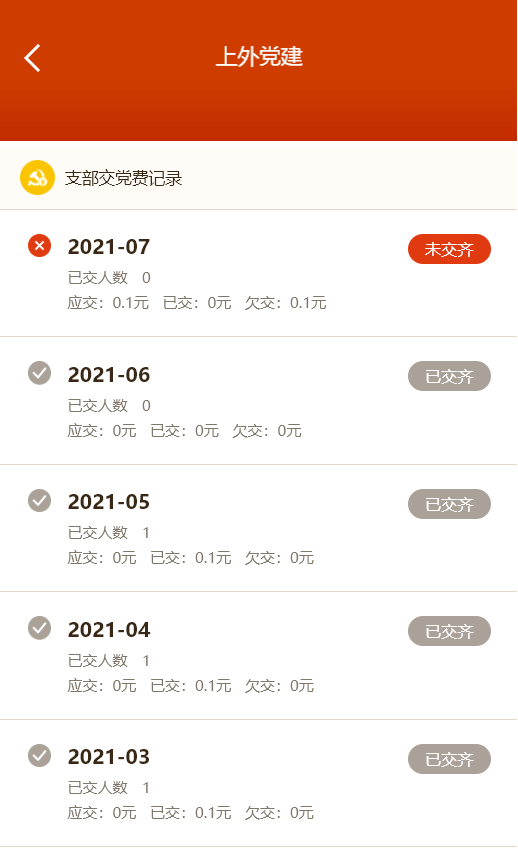 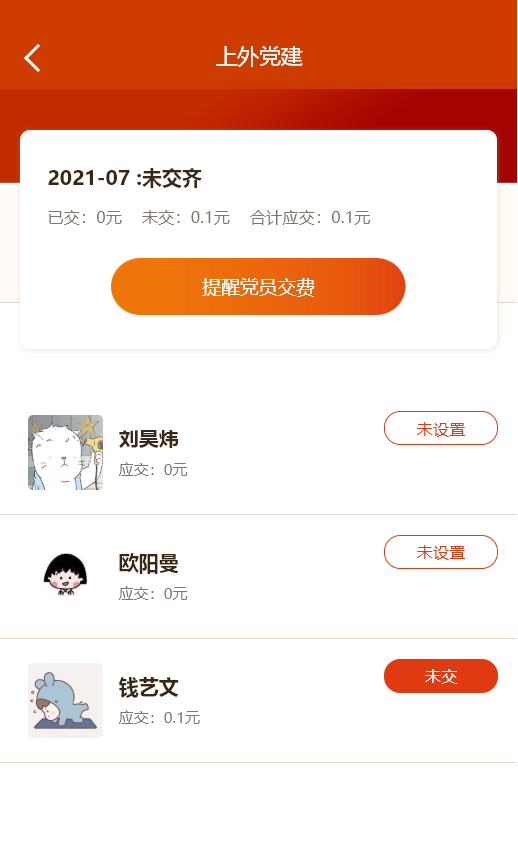 党费交纳支部成员点击首页上方的“服务中心”，进入页面点击“交纳党费”，按月份点击交纳即可。注意：党员在线交纳党费是按照支部操作员提前设置好的党费金额交纳，原则上应保持一段时间（如一个季度）的稳定，如金额有较大变化，应及时提醒支部及时后台做好调整。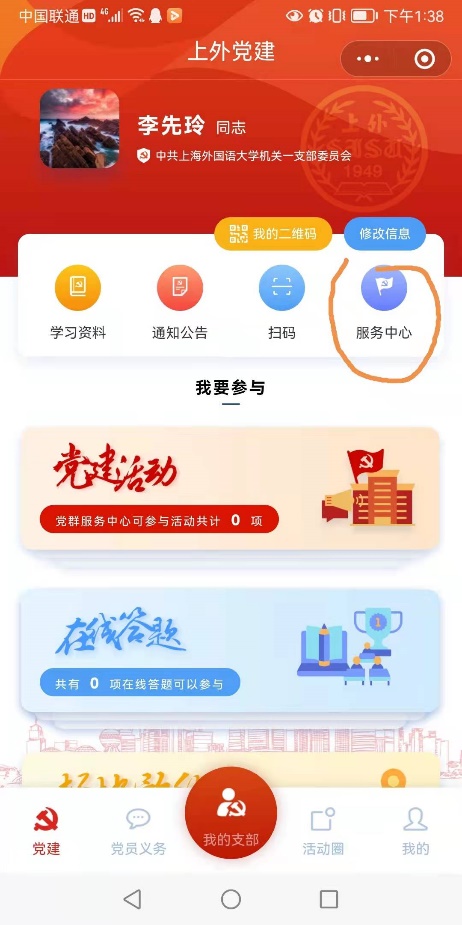 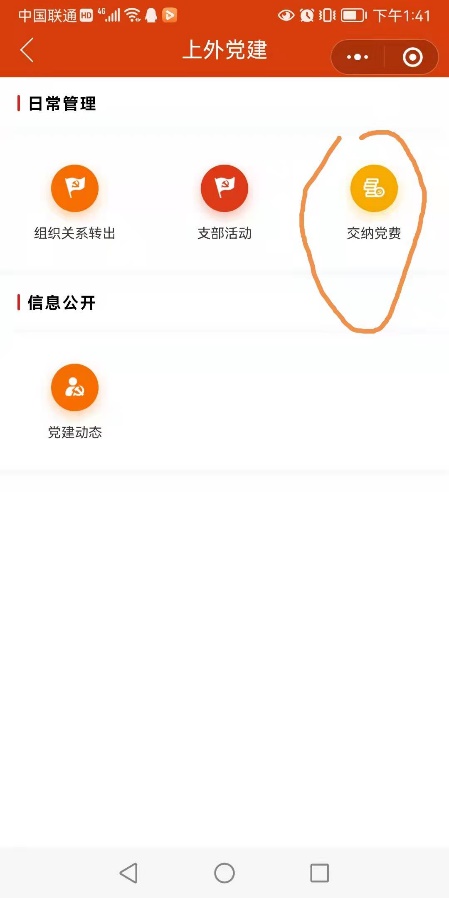 